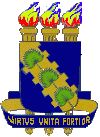 Universidade Federal do CearáPró-Reitoria de GraduaçãoCoordenadoria de Projetos e Acompanhamento Curricular Divisão de Pesquisa e Desenvolvimento CurricularPLANO DE ENSINO DE DISCIPLINAUniversidade Federal do CearáPró-Reitoria de GraduaçãoINSTRUÇÕES PARA ELABORAÇÃO DE PLANO DE ENSINO1. ROTEIRO DO PROCESSORespeitando as peculiaridades de cada curso o formulário deverá percorrer as seguintes instâncias: Conselho Departamental, Coordenação do Curso e Pró-Reitoria de Graduação. 2. PREENCHIMENTO DO FORMULÁRIOCampo 01 - IDENTIFICAÇÃO.Campo 1.1 – Centro.	Campo 1.2 – Departamento.Campo 1.3 – Disciplina.	Campo 1.4 – Código.Campo 1.5 – Caráter.	Campo 1.6 – Carga horária.Campo 1.7 – Professor(es).Campo 1.8 – Curso. Campo 02 - JUSTIFICATIVA (Introdução / Nota Introdutória / Apresentação) - faz-se uma exposição acerca do que trata a disciplina e se discorre, de forma sucinta, sobre a importância da disciplina no contexto do curso e do momento histórico/da sociedade em que se vive.Campo 03 - EMENTA - um resumo dos conteúdos a serem trabalhados, em frases nominais e em forma de tópicos (não é necessário que esses tópicos sejam elencados por itens, mas numa redação contínua). Campo 04 – OBJETIVOS - OBJETIVO GERAL e OBJETIVOS ESPECÍFICOSNos objetivos, se propõe antecipar resultados e processos desejados, a partir de uma atuação pedagógica que envolva alunos e professor(a). Esses objetivos devem expressar os conhecimentos, as habilidades e os hábitos (a postura) a serem incorporados/assimilados, de acordo com as necessidades e características dos alunos (nível de preparo), da matéria de ensino e do processo de ensino-aprendizagem. Também deve-se adequar os objetivos aos conteúdos trabalhados (e vice-versa), tornando exeqüíveis em função das condições materiais e sócio-culturais atuais.Campo 05 - DESCRIÇÃO DO CONTEÚDO - por unidade de ensino (se possível indicando a respectiva carga horária – campo 5.1).Campo 06 - METODOLOGIA DE ENSINO - especificação dos métodos (ações docentes pelas quais são organizadas as atividades de ensino-aprendizagem para se atingir os objetivos propostos em relação a cada conteúdo específico), das técnicas e dos recursos disponíveis (dito de outra forma, teríamos: estratégias; procedimentos; atividades e recursos)Campo 07 – ATIVIDADES DISCENTES – descrever atividades complementares às ações programadas na sala de aula, laboratórios e /ou atividades de campo.Campo 08 - AVALIAÇÃO - indicação de como o(a) professor(a) irá proceder para saber em que grau/nível os objetivos foram atingidos. Uma avaliação escolar tem por tarefa a verificação (onde o/a professor/a coleta dados sobre o nível de aproveitamento dos alunos em relação a um conteúdo específico), a qualificação e a apreciação qualitativa (a partir da comprovação dos resultados alcançados e relacionados aos objetivos propostos, o que norteará a ação docentes para novos encaminhamentos do conteúdo,da metodologia, dos recursos utilizados e até mesmo dos objetivos propostos). Assim, uma avaliação consistente tem pelo menos três funções: a) pedagógico-didática, relativa ao cumprimento dos objetivos gerais e específicos da disciplina; b) diagnóstica (na qual se pode identificar os progressos e as dificuldades dos alunos, provocando mudanças na atuação do/a professor/a); c) formativa (mediante sucessivas avaliações, para assegurar a ampliação de conhecimentos por parte dos alunos, qualificando os resultados escolares).Campo 09 - BIBLIOGRAFIA Campo 9.1 – Bibliografia básica.  	 Campo 9.2 – Bibliografia complementar.Campo 10 – PARECER - Aprovação dos colegiados do curso.Ano/Semestre1 – Identificação1 – Identificação1 – Identificação1 – Identificação1 – Identificação1 – Identificação1 – Identificação1 – Identificação1 – Identificação1.1. Centro:1.1. Centro:1.1. Centro:1.1. Centro:1.1. Centro:1.1. Centro:1.1. Centro:1.1. Centro:1.1. Centro:1.2. Departamento:1.2. Departamento:1.2. Departamento:1.2. Departamento:1.2. Departamento:1.2. Departamento:1.2. Departamento:1.2. Departamento:1.2. Departamento:1.3. Disciplina:1.4. Código:(PROGRAD)1.5. Caráter:1.5. Caráter:1.5. Caráter:1.5. Caráter:1.5. Caráter:1.6. Carga Horária1.6. Carga Horária1.3. Disciplina:1.4. Código:(PROGRAD)Sem.AnualObrig.Obrig.Opt.Teórica:Teórica:Prática:Prática:1.7. Professor (es):1.7. Professor (es):1.7. Professor (es):1.7. Professor (es):1.7. Professor (es):1.7. Professor (es):1.7. Professor (es):1.7. Professor (es):1.7. Professor (es):1.8. Curso(s):1.8. Curso(s):1.8. Curso(s):1.8. Curso(s):1.8. Curso(s):1.8. Curso(s):1.8. Curso(s):1.8. Curso(s):1.8. Curso(s):2. Justificativa2. Justificativa2. Justificativa2. Justificativa2. Justificativa2. Justificativa2. Justificativa2. Justificativa3. Ementa3. Ementa3. Ementa3. Ementa3. Ementa3. Ementa3. Ementa3. Ementa4. Objetivos - Gerais e Específicos4. Objetivos - Gerais e Específicos4. Objetivos - Gerais e Específicos4. Objetivos - Gerais e Específicos4. Objetivos - Gerais e Específicos4. Objetivos - Gerais e Específicos4. Objetivos - Gerais e Específicos4. Objetivos - Gerais e Específicos5. Descrição do Conteúdo/Unidades 5. Descrição do Conteúdo/Unidades 5. Descrição do Conteúdo/Unidades 5. Descrição do Conteúdo/Unidades 5. Descrição do Conteúdo/Unidades 5.1. Carga Horária5.1. Carga Horária5.1. Carga Horária6. Metodologia de Ensino6. Metodologia de Ensino6. Metodologia de Ensino6. Metodologia de Ensino6. Metodologia de Ensino6. Metodologia de Ensino6. Metodologia de Ensino6. Metodologia de Ensino7. Atividades Discentes7. Atividades Discentes7. Atividades Discentes7. Atividades Discentes7. Atividades Discentes7. Atividades Discentes7. Atividades Discentes7. Atividades Discentes8. Avaliação8. Avaliação9. Bibliografia9. Bibliografia9.1. Básica9.1. Básica9.2. Complementar9.2. Complementar10. Pareceres10. PareceresPARECERFortaleza, _____/_____/_______________________________Representante da Unidade CurricularAprovado em Reunião do Conselho Departamental em:Fortaleza, _____/_____/_______________________________Chefe(a) do DepartamentoAprovado em Reunião do Colegiado da Coordenação em:Fortaleza, _____/_____/_______________________________Coordenador(a) do CursoAprovado em Reunião do Conselho de Centro ou Faculdade ou Campus em:Fortaleza, _____/_____/_______________________________________Diretor(a) do Centro ou Faculdade ou CampusPARECERFortaleza, _____/_____/_______________________________Representante da Unidade CurricularAprovado em Reunião do Conselho Departamental em:Fortaleza, _____/_____/_______________________________Chefe(a) do DepartamentoAprovado em Reunião do Colegiado da Coordenação em:Fortaleza, _____/_____/_______________________________Coordenador(a) do CursoAprovado em Reunião do Conselho de Centro ou Faculdade ou Campus em:Fortaleza, _____/_____/_______________________________________Diretor(a) do Centro ou Faculdade ou Campus